ПРОЄКТ                                                                                                                              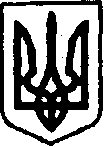 УКРАЇНАКЕГИЧІВСЬКА СЕЛИЩНА РАДАLX СЕСІЯ VІІІ СКЛИКАННЯРІШЕННЯ06 жовтня 2023 року                     смт Кегичівка                                      №Про надання дозволу на розроблення проекту землеустрою щодо встановлення (зміни) меж села Козацьке Кегичівської селищної ради Красноградського району Харківської областіКеруючись статтями 12, 83, 122, 173, 174 Земельного кодексу України, статтею 46 Закону України «Про землеустрій», статтями 4, 10 25-26, 33, 42, 46, 59 Закону України «Про місцеве самоврядування в Україні», враховуючи Програму розвитку земельних відносин, раціонального використання               та охорони земель на території Кегичівської селищної ради на 2021-2024 роки, затверджену рішенням ХІV сесії Кегичівської селищної ради VIII скликання  від 30 липня 2021 року № 2202 (зі змінами), з метою створення повноцінного життєвого середовища та створення сприятливих умов їх територіального розвитку, забезпечення ефективного використання потенціалу територій           із збереженням їх природних ландшафтів та історико-культурної цінності,         з урахуванням інтересів власників земельних ділянок, землекористувачів,          у тому числі орендарів, Кегичівська селищна радаВИРІШИЛА:Надати ФОП Фролову В.О. дозвіл на розроблення проекту землеустрою щодо встановлення (зміни) меж села Козацьке Кегичівської селищної ради Красноградського району Харківської області.Контроль за виконання даного рішення покласти на постійну комісію           з питань земельних відносин, охорони навколишнього природного середовища та будівництва Кегичівської селищної ради (голова комісії Віталій ПИВОВАР).Кегичівський селищний голова         оригінал підписано	Антон ДОЦЕНКО